DERS PLANI		18 MART-  24 MART 2019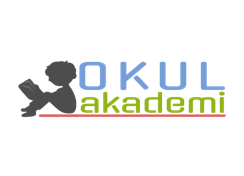 www.okulakademi.com1. BÖLÜM      Ders		: TürkçeSınıf		: 6Temanın Adı / Metnin Adı		: MİLLİ KÜLTÜRÜMÜZ / ANA DİLİKonu		: 	Kelime Çalışması			Şiir Yorumlama 			İstiklal Marşımız			Akrostiş			Mektup  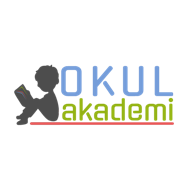 2. BÖLÜM      Öğrenci Kazanımları /Hedef ve DavranışlarOKUMA  T.6.3.2. Metni türün özelliklerine uygun biçimde okur. Öğrencilerin seviyelerine uygun, edebî değeri olan şiirleri ve kısa yazıları türünün özelliğine göre okumaları ve ezberlemeleri sağlanır. T.6.3.5. Bağlamdan yararlanarak bilmediği kelime ve kelime gruplarının anlamını tahmin eder. T.6.3.17. Metinle ilgili soruları cevaplar. Metin içi ve metin dışı anlam ilişkileri kurulur. T.6.3.26. Metin türlerini ayırt eder. KONUŞMAT.6.2.2. Hazırlıksız konuşma yapar. YAZMAT.6.4.3. Hikâye edici metin yazar. T.6.4.4. Yazma stratejilerini uygular. Güdümlü, serbest, kontrollü, tahminde bulunma, metin tamamlama, bir metni kendi kelimeleri ile yeniden oluşturma, boşluk doldurma, grup olarak yazma gibi yöntem ve tekniklerin kullanılması sağlanır.Öğretme-Öğrenme-Yöntem ve TeknikleriOkuma, anlatım, açıklamalı okuma ve dinleme, soru cevap, açıklayıcı anlatım, inceleme, uygulamaKullanılan Eğitim Teknolojileri-Araç, Gereçler ve Kaynakça // * Öğretmen  * Öğrenciİmla kılavuzu, sözlük, deyimler ve atasözleri sözlüğü, EBA, İnternet,  deyim hikayeleri akıllı tahta…Öğretme-Öğrenme EtkinlikleriDikkati ÇekmeTahtanın ortasına büyük harflerle “TÜRKÇE” yazılacak. Sonra öğrenciler tek kelime ile bu kelimenin ne kendileri için ne ifade ettiği yazılacak. Daha sonra yazılanların içinden uygun kelimeler yorumlanacak. (Önce yazdıran öğrenci düşüncelerini söyleyecek.)GüdülemeAna dilimizin bizim kimliğimiz olduğundan bahsedilecek. Dilini kaybeden, diline sahip çıkmayan bir toplumun yarınlarının karanlık olacağından bahsedilecek. Bir toplumu yok etmenin en kolay yolunun o toplumun dilini yozlaştırmakla olacağı söylenecek. Öğrencilere bu konuda hassasiyet göstermelerinin önemli bir durum olduğu vurgulanacak. Bu konuşmanın ardından sayfa 186’daki “ANA DİLİ” adlı metni açmaları istenecek. Gözden GeçirmeÖğrencilerin yaptığı Türk dilini ana dil olarak kullanan devletler ile ilgili  araştırmalarını arkadaşlarına sunmaları istenecek. Derse GeçişGözden geçirme bölümünde öğrenciler sunum yaptıktan sonra öğrenciler şiiri bir kez sessiz okuyacaklar. Okuma esnasında bilmedikleri kelimeleri belirlemeleri istenecek.  Anlamlarıyla beraber sözlük defterine yazılacak.Metin sonra sesli okunması sağlanacak. Parçalı okuma yöntemlerine uygun olarak vurgu ve tonlamaya dikkat etmeleri sağlanacak.  Bu okuma esnasında ise anahtar kelimeler belirlenecek. Sözlük defterine yazılacaklar. Anahtar Kelimeler: ana, dil, ninni, ecdat,  hikmet, miras, hediye, kudret1. Etkinlik Metinde geçen kelimeler anlamlarıyla eşleştirilecek.hikmet → Bilgelik, öğüt verici söz, gizli sebep.vicdan → Kişiyi kendi davranışları hakkında bir yargıda bulunmaya iten güç.kudret → Güç, iktidar, zenginlik.miras → Ölen bir yakınından kalan mal mülk, para veya servet.nesil → Aynı çağda yaşayan ve hemen hemen aynı yaşta bulunan kimselerin tümü, kuşak.2. EtkinlikMetinle ilgili sorular cevaplanacak. 1. “Dünyayı dil ile tanımak” ifadesinden ne anlıyorsunuz? Açıklayınız.Çevremizdeki her şeyin dil ile anlam kazanmasını anlıyorum2. Şair, ana dilimizi nelere benzetmektedir? Örneklerle anlatınız.Ruh, aşk, can, namus, vicdan,.3. Şaire göre en kıymetli miras nedir? Açıklayınız.En kıymetli miras dildir.4. Şiirin son dörtlüğünde şair bize ne önermektedir?Dilimizi korumamızı ve gelecek nesillere aktarmamızı önermektedir.5. Ana dilimizi sevmemiz neden önemlidir? Düşüncelerinizi arkadaşlarınızla paylaşınız....3. EtkinlikÖrnekteki gibi şiirden çıkarılacak ve çıkarılamayacak yargılar belirlenecek. Şiirden Çıkarılabilecek Yargılarİnsanların ilk sözünün “ana” olması.İnsanların ilk duydukları şarkının ninni olması.Dilin atalarımızdan kalan en kıymetli miras olması.Fuzuli’nin sanatının dil sayesinde dünyaca tanınması.Dil sayesinde tarihin bilinmesi.Şiirden Çıkarılamayacak YargılarAna dilimiz dünyada öğrenilmesi en zor dildir.İnsanların ana dillerini kullanmadan yaşayamayacak olmaları.Ana dilini koruyamayan bir milletin varlığını sürdüremeyecek olması.4. Etkinlik 18 Mart Çanakkale Zaferi ve Şehitleri Anma haftası olduğu için İstiklal Marşı’nı ezbere en güzel okuma yarışmasında ortaokul kısmında birinci olan öğrenci sınıfta marşımızı okuması sağlanacak. Diğer öğrencilerin de ezbere okuması için öğrencilere milli duygulardan bahsedilecek. 5. Etkinlik Şiir okunacak ve uyandırdığı duygu düşünceler anlatılacak. Yan kısma benzer bir şiir akrostiş tekniğiyle yazılacak. TÜRK GENÇLİĞİNE BİR HİTABEKorkma yürü, ümidisin milletinHer manii yıkar, ezer himmetin.Tuttuğun yol terakkinin yoludurKalbin, fikrin emel ile doludur.Senin azmin yükseltecek milletiMahvedecek cehaleti, zilleti…(…)Uyan uyan… Bu girdaptan uzaklaş!İlerleyen milletlere koş, yaklaş!Her milletin gençlerdendir rehberiSen de durma, haydi atıl ileri!..Mehmet FİKRİ6.EtkinlikEtkinlikte yer alan metinler incelenecek. İlgili sorular cevaplanacak. TÜRK DÜNYASI
Bugün Dünya üzerinde Türkler, oldukça geniş bir coğrafyada yaşamaktadır. Türk dünyası olarak tanımlanan coğrafya, Avrasya olarak adlandırılan Avrupa ve Asya kıtalarının neredeyse merkezindedir. Ana hatları ile batıda Balkanlardan, doğuda Büyük Okyanus’a, kuzeyde Kuzey Buz Denizi’nden, güneyde Tibet’e kadar olan saha, Dünya üzerinde Türklerin yoğun olarak yaşadığı coğrafya olarak kabul edilmektedir. Türk dilini konuşan toplulukların yaşadığı coğrafya Türk dünyası olarak adlandırılır.
Erhan TOPAL-Adem SEZERTÜRK DÜNYASI ÜLKELERİ
29 Ekim 1923’te ülkemizde Cumhuriyet ilan edilmiştir. 1983 yılında Kuzey Kıbrıs Türk Cumhuriyeti bağımsızlığını ilan etmiştir. Sovyet Rusya’nın 1991 yılında dağılmasıyla Türk dünyası coğrafyasındaki birçok devlet bağımsızlığına kavuşmuştur. Türk dünyası içerisinde yer alan Azerbaycan, 30 Ağustos 1991 tarihinde bağımsızlığını ilan etmiştir. Türkmenistan, 17 Ekim 1991, Kazakistan 16 Aralık 1991 tarihinde bağımsız olmuştur. Kırgızistan 31 Ağustos 1991, Özbekistan 1 Eylül 1991’de bağımsızlığını elde etmiştir.
Türkler, bu devletlerin dışında Başkurdistan, Çuvaş Dağıstan, Gagavuz, Kabarday-Balkar, Karakalpak, Nahcıvan, Saha, Tuva (Yakut), Uygur (Doğu Türkistan) olmak üzere 10 özerk cumhuriyette ve Dağlık Altay, Hakas ve Karaçay-Çerkes olmak üzere de 3 muhtar vilayette yaşamaktadırlar.
1. Kazakistan coğrafi alan olarak en büyük bağımsız Türk devletidir.2. Türkmenistan, Özbekistan ve Kırgızistan, Kazakistan’ın güneydeki sınır komşularıdır.3. Hazar Denizi’nin doğusundaki bağımsız Türk devletleri Kazakistan, Türkmenistan, Özbekistan, Kırgızistan’dır.4. Hazar Denizi’nin batısındaki bağımsız Türk devletleri ise Azerbaycan ve Türkiye’dir.Sorular1. Kaç tane bağımsız Türk devleti bulunmaktadır?Yedi tane bağımsız Türk devleri bulunmaktadır.2. Sovyet Rusya’nın dağılmasıyla bağımsız olan ilk Türk devleti hangisidir?Özbekistan.3. 29 Ekim 1923, ülkemizde ne olarak ve nasıl kutlanmaktadır? Anlatınız.Cumhuriyet Bayramı olarak kutlanır.4. Türk dünyasının geniş bir coğrafi alana yayılmasının nedeni sizce nedir? Açıklayınız....7. EtkinlikÖğrencilere vatanından ayrı kalmış bir kişi olarak ailesine vatanına duyduğu özlemi anlatan bir mektup yazmaları istenecek. Mektup yazma kuralları öğrencilere hatırlatılacak. >> Gelecek derse hazırlık amacıyla öğrencilerden eskiden insanların kullandığı ulaşım araçları hakkında araştırma yapmaları istenecek.  3. BÖLÜM      Ölçme-DeğerlendirmeVatan sevgisi üzerine bir akrostiş yazınız. VATANIM Dersin Diğer Derslerle İlişkisiOkurken yorum yapabilme, problem çözme, düşündüğünü tasarlama, yazarken imla ve noktalamaya diğer derslerde de dikkat etmeleri sağlanır.Türkçe Öğretmeni      25.02.19Sefa AVCILAROkul Müdürü   